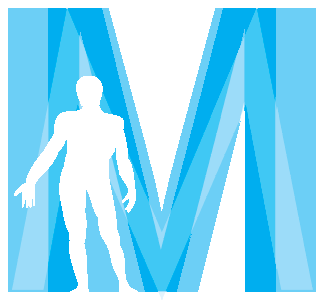 University of Split				School of Medicine				 Office for science, postgraduate studiesand continuing medical education21000 Split, Šoltanska 2Phone: ++385 21 557 901/++ 385 21 557 916Fax: ++ 385 21 465 304E-mail: marita.maricic.mimica@mefst.hrE-mail: ines.matutinovic@mefst.hr Enrollment Application: I would like to apply for the doctoral program: ___________________________________ at the University of Split, School of Medicine in the academic year 2016/2017.PLEASE FILL OUT IN CAPITAL LETTERSOfficial communication should be sent to (circle): home address  or  work addressIf accepted, my tuition fee will be paid (circle): personally or by _________________Date:                                     ___________________________	              (signature)NameSurnameDate and year of birthSex / GenderF    M City, PostcodeAddress E-mailMobile phone Landline phoneInstitution of EmploymentDepartmentAddressCity, PostcodePhone/FaxOccupationUniversity you graduated from (list all if more applies)Grade point averageYear of graduationCompleted postgraduate studies (indicate type - academic or professional; specialty and duration)Number of published papers indexed in Current Contents ("Thomson Reuters")Number of published papers indexed in Web of Science ("Thomson Reuters")